ОТЧЁТ ПО РЕЗУЛЬТАТАМ ПРОМЕЖУТОЧНОГО КОНТРОЛЯ ДЕЯТЕЛЬНОСТИ БПОУ «ОМСКИЙ АТК» В РАМКАХ ИННОВАЦИОННОЙ ПЛОЩАДКИ В 2023 ГОДУ.Творческими группами БПОУ «Омский АТК», работающей по созданию инновационного продукта активно ведётся работа по разработке инновационных продуктов в виде программ внеурочной деятельности.На сегодняшний момент, 01.06.2023 г. Проведена следующая работа:I      ГРУППАПрограмма внеурочной деятельности «Знакомство со специальностью 23.02.07 «Техническое обслуживание и ремонт двигателей, систем и агрегатов автомобилей» (разработчики: Жуков В.С., преподаватель, Быховец А.С., преподаватель, Нащубская Е.В., методист) для учащихся 8-9 классов.Уровень освоения – продвинутый уровень (34 ч.)Сформированы: - пояснительная записка программы, где определена цель и задачи курса; - планируемые результаты освоения курса внеурочной деятельности;- расписаны часы теоретических и практических занятий всех тем в тематическом планировании курса. - определены формы контроля: собеседование, мастер-класс, практические занятия. Всего для изучения выбрано 11 тем.Также расписано содержание каждой темы. Перечислено материально-техническое обеспечение.Список литературы сформирован, но постоянно пополняется.Разработано одно теоретическое занятие по теме №8 Знакомство с деятельностью автоэлектрика. В процессе разработанного занятия ребята познакомятся с диагностическими приборами для электронных систем управления автомобилем, выявят коды неисправностей электрических блоков управления и научатся считывать параметры блоков управления автомобилем CAN-шины, а также будут решать профессиональные задачи по проверке CAN- шины. Структура занятия предполагает 6 этапов. Также творческой группой представлен в приложении к программе Тест-опросник на профориентацию по методике Йовайши: Сфера профессиональных предпочтений учащихся, включающая тестовые вопросы с выбором ответов и методику обработки полученных результатов.II       ГРУППАПрограмма внеурочной деятельности «Знакомство со специальностью Информационные системы и программирование. МОЙ ПЕРВЫЙ САЙТ» (разработчики: Борисов А.И., преподаватель, Мурзабекова Р.Р., преподаватель, Минина А.В., методист) для учащихся 8-11 классов.Уровень освоения – продвинутый уровень (34 ч.)Разработаны все структурные части программы, но ещё определяются формы контроля на занятиях.При создании данной программы основным типом занятий является практикум. Все задания курса выполняется с помощью персонального компьютера и необходимых программных средств. Доступ в Интернет желателен, но не обязателен. Многие работы ученики могут выполнять без подключения к Сети.Проведению практикума предшествуют вступительные лекции (например, web-презентации) и инструктивные занятия. В процессе проведения практикума применяются приемы актуализации опорных знаний учащихся.Во время выполнения практикума школьнику будут предоставлены материалы с основными теоретическими данными, которых будет достаточно для успешного выполнения практических заданий. Сами практические задания представлены в игровой форме, что повышает вовлеченность учащихся в учебный процесс, а составление небольшого отзыва по итогу выполнения задания формирует у школьника способность к оцениванию деятельности. (пример задания Приложение А).Алгоритмическое выполнение работ не исключает их творческого и исследовательского уровня: проверку достоверности определенных закономерностей. В ходе практикума ученики решают задачи творческого характера посредствам написания кода.Также расписано содержание тем.Сформирован список литературы. Перечислено материально-техническое обеспечение.Даны рекомендации к проведению практического занятия по теме №1. В ходе задания учащимся необходимо открыть html-документ и при помощи материала, с которым они ознакомились в презентации, изменить некоторую часть html-кода, чтобы привести его в корректный вид. При успешном изменении кода изображение изначально грустного человечка сменится на радостного человечка, а также отобразится анимированное окно, уведомляющее о том, что задание выполнено успешно.Прилагается также тест-опросник Тест- опросник на профориентацию по методике Йовайши: Сфера профессиональных предпочтений учащихся, включающая тестовые вопросы с выбором ответов и методику обработки полученных результатов.III       ГРУППАПрограмма внеурочной деятельности «Занимательная Организация перевозок и управление на транспорте»  (разработчики: Сокольниикова О.Н, преподаватель, Марухленко М.Е, преподаваель, Атрашкевич Н.А., методист) для учащихся 9 классов.Уровень освоения – продвинутый уровень (34 ч.)Разработаны все структурные части программы. В ходе освоения программы по специальности 23.02.01 «Организация перевозок и управление на транспорте (по видам)» у обучающихся формируется индивидуальная образовательно-профессиональная траектория на фоне проведенных профориентационных уроков и профориентационных онлайн - диагностик, профессиональных проб, мероприятий профессионального выбора.Подростки знакомятся с мультимедийной выставкой, осваивают профориентационный минимум, занимаются проектной деятельностью.  В период реализации программы у будущего специалиста формируется Готовность к профессиональному самоопределению, делается профессиональный выбор, формируется карьерная грамотность и набор профессиональных компетенций, которые в дальнейшем будут способствовать становлению карьеры.По каждой теме расписано содержание и описание занятия.  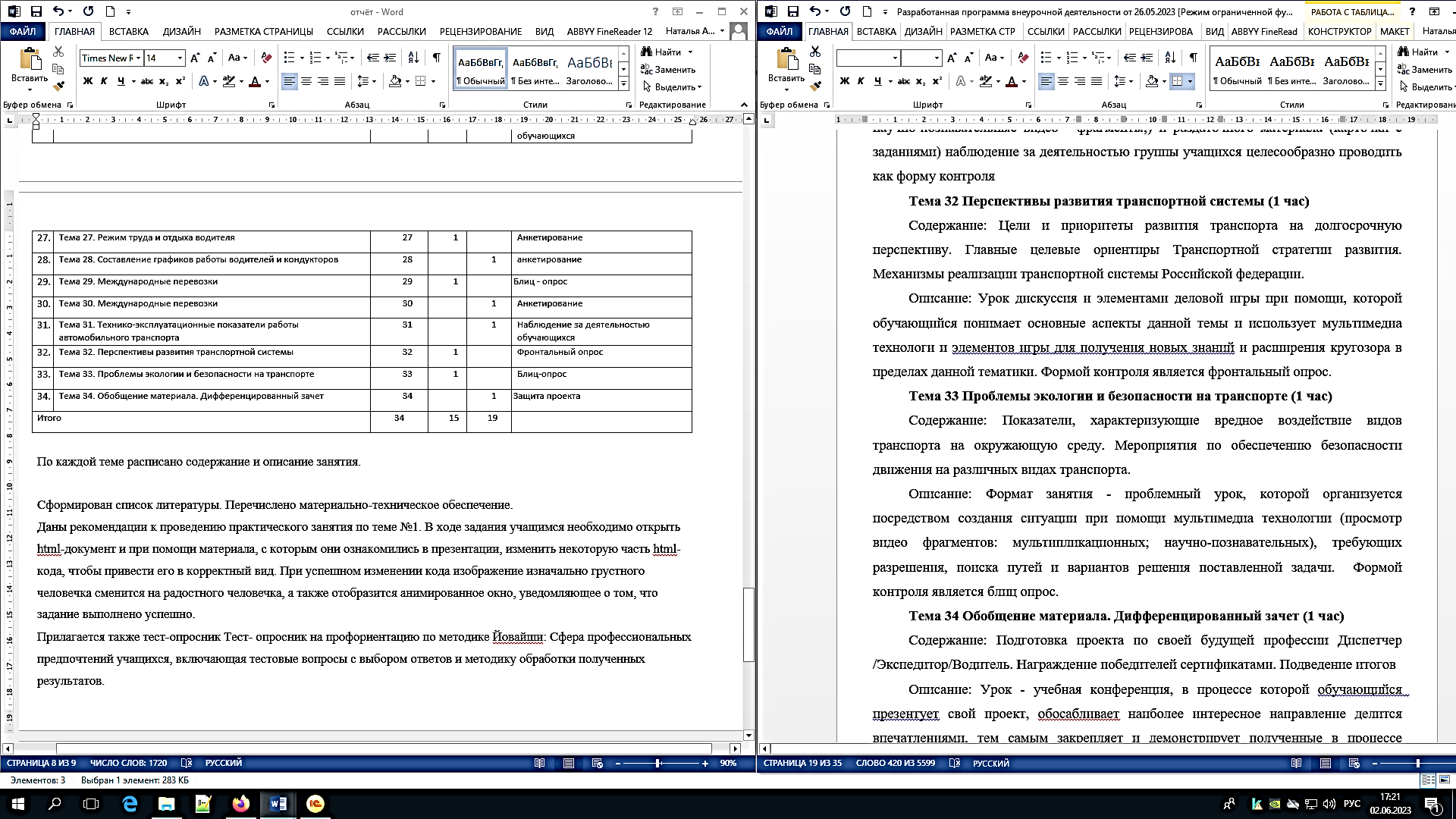 Отобраны наиболее адаптивные для возраста ребят формы работы, предполагается онлайн – тестирование на профориентацию по методике Е.А. Климова.Сформирован объёмный список литературы. Перечислено материально-техническое обеспечение. В приложении к программе размещена разработка практического занятия «Есть такая профессия:  «Водитель - Экспедитор», проведение которой планируется в виде профессиональной пробы.VI      ГРУППА«Программа внеурочной деятельности на основе методических рекомендаций по реализации профориентационного минимума по специальности 38.02.03 Операционная деятельность в логистике» (Ананьева М. А. , преподаватель, Кустова С. А., преподаватель, Тюрина Т. В., преподаватель) для учащихся 6-11 классов.Уровень освоения – продвинутый уровень (36 ч.). Разработаны все структурные части программы. Особенности реализации программы: формы организации внеурочной деятельности: профориентационный урок, онлайн-диагностика и групповое консультирование, информационное сопровождение обучающихся и их родителей, проектная деятельность, посещение организаций профессионального образования и работодателей территориальной среды, проведение профориентационной программы, профессиональные пробы практического и/или моделирующего уровней (в онлайн или офлайн формате), посещение мультимедийной выставки, посещение организаций территориальной образовательной и профессиональной среды (профессиональных образовательных организаций, организаций высшего образования и работодателей), организация проектной деятельности с учетом предпочитаемых обучающимися профессиональных сфер и профилей обучения, участие в профориентационных мероприятиях федерального и регионального уровня.По каждой теме расписано содержание и описание занятия.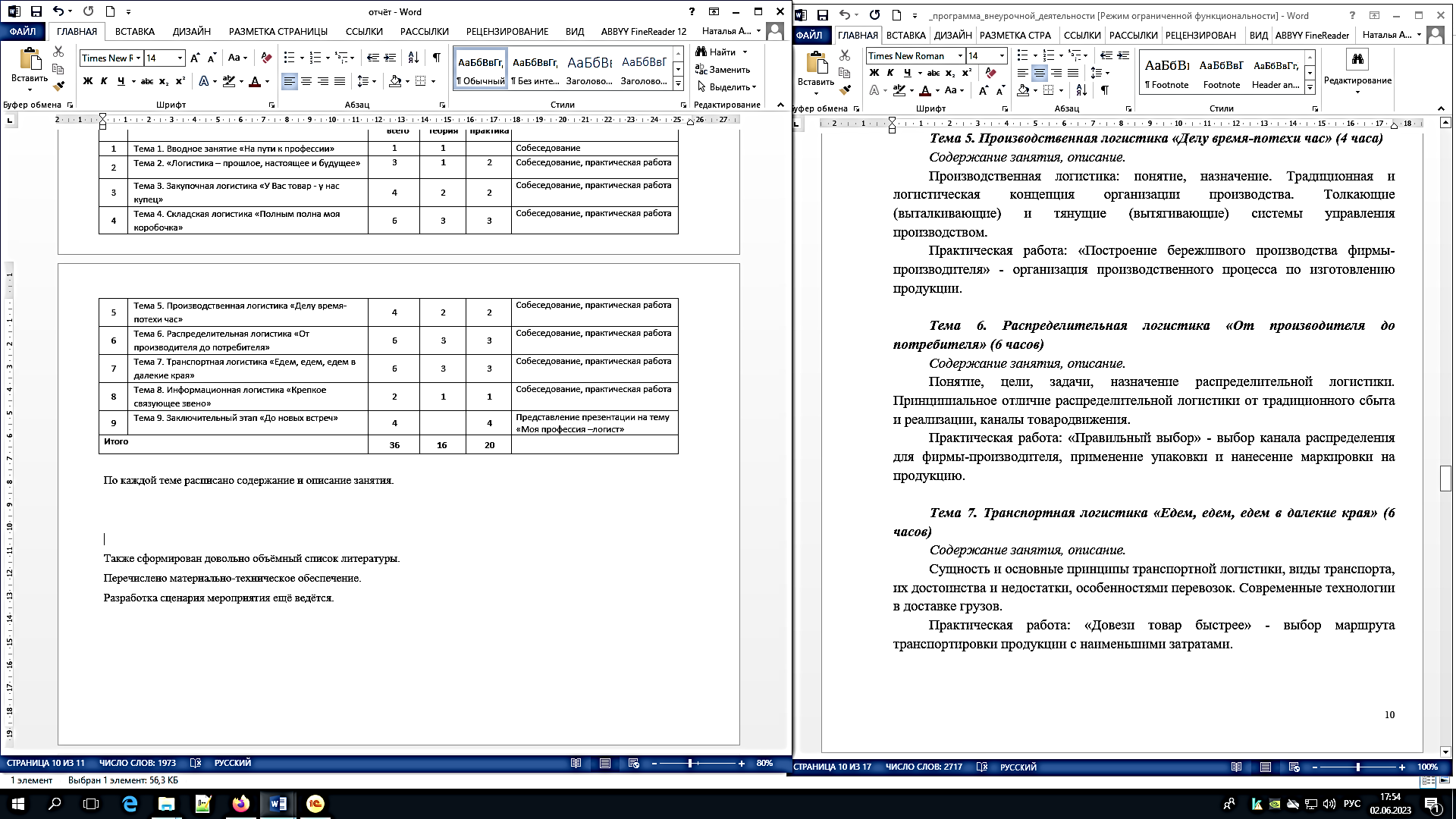 Также сформирован довольно объёмный список литературы. Перечислено материально-техническое обеспечение. Разработка сценария мероприятия ещё ведётся.№ п/ п Наименование темы Количество часов Количество часов Количество часов Форма контроля № п/ п Наименование темы всего теория практика 1. Тема 1. История автомобильного транспорта22- Собеседование  2. Тема 2. Автомеханик – важная профессия2 2  - Собеседование3 Тема 3. Знакомство с деятельностью слесаря по ремонту автомобиля22- Собеседование4Тема 4. Знакомство с деятельностью диагноста42 2 Мастер классПрактическое занятие5Тема 5. Знакомство с деятельностью агрегатчика422Мастер классПрактическое занятие6Тема 6. Знакомство с деятельностью моториста422Мастер классПрактическое занятие7Тема 7. Знакомство с деятельностью слесаря по мелкосрочному ремонту422Мастер классПрактическое занятие8Тема 8. Знакомство с деятельностью автоэлектрика312Мастер классПрактическое занятие9Тема 9. Знакомство с деятельностью кузовщика422Мастер классПрактическое занятие10Тема 10. Знакомство с деятельностью шиномонтажника422 Мастер классПрактическое занятие11Тема 11. Итоговое занятие1-1Практическое занятие по билетамИтого Итого 341915№ п/ п Наименование темы Количество часов Количество часов Количество часов Форма контроля № п/ п Наименование темы всего теория практика Форма контроля 1. Тема 1.Введение. Основы HTML. Познакомить учеников со специальностью, рассказать о ее востребованности на рынке труда.Тест-опросник на профориентацию Методика Йовайши: Сфера профессиональных предпочтений учащихся.Основные понятия в HTML. Версии HTML. Структура HTML страницы.22Собеседование Тестирование Контрольная работа Лабораторная/п рактическая работа Зачет др.2. Тема 2. Заголовки, параграфы в HTML.Тег <P> или разбиваем страницу на параграфы (абзацы). Теги <H1> — <H6> или заголовки HTML-страницы.Теги для изменения начертания строчных элементов (<B>, <I> и т.д.)Практическая работа по работе с начертаниями текста и заданием уровней заголовков.4 2 2 3.Тема 3. Работа с картинками, медиа, аудио, видео по средствам HTML. (3 ч.)Вставка изображений в HTML-документ. Элемент <img>. Элемент <map>. Элемент <area>.Элемент <audio>. Аудио кодеки. Альтернативные медиа-ресурсы. Добавление субтитров и заголовков. Элемент <video>. Встраиваемый интерактивный контент. Видеокодеки. Альтернативные медиа-ресурсы. Добавление субтитров и заголовков. Практическая работа. Работа с параметрами изображения, изменение его размеров. Работа со сменой аудиофайла и добавлением новых свойств. Работа со вставкой видео и созданием новых параметров.6 3 3 4. Тема 4 Работа с HTML-таблицами и списки. HTML-таблицы. Строки (ряды) таблицы. Заголовок столбца таблицы. Подпись (заголовок) к таблице. Группирование строк и столбцов таблицы. Группировка разделов таблицы. Объединение ячейки таблицы. Атрибуты элементов таблицы. Создание HTML-списков. Маркированный список. Нумерованный список. Список определений. Вложенный список. Многоуровневый нумерованный список.Практическая работа. Изменение содержимого табличных ячеек. Восстановление неправильно созданной таблицы. Правильная сортировка списков Создание списков по категориям.6 2 4 5. Тема 5 Основы работы с языком CSS. Что такое CSS в HTML документах. CSS синтаксис. Каскадирование, наследование и приоритет.2 2 6 Тема 6. Основы работы со стилями.Каскадные таблицы стилей. Использование в веб-страницах. Аппаратнозависимые стили.Практическая работа. Работа с основами стилизации элементов на страницы.4 2 2 7.Тема 7. Основы работы с фоном CSS (1 ч.)Базовый цвет: свойство background-color. Источник изображения: свойство background-image. Укладка изображений: свойство background-repeat. Фиксация изображения: свойство background-attachment. Позиционирование изображений: свойство background-position. Область рисования: свойство background-clip. Область расположения фона: свойство background-origin. Размер изображений: свойство background-size. Краткая запись свойств фона: свойство background. Множественные фоны.Практическая работа по заливке фона цветом, создании фона элементам и вставки изображения как фона страницы 2118.Тема 8. Позиционирование элементов CSS. Содержащий блок. Выбор схемы позиционирования: свойство position. Смещение блока: свойства top, right, bottom, left. Обтекание: свойство float. Управление потоком рядом с плавающими элементами: свойство clear. Контекст наложения. Практическая работа по позиционированию элементов на странице, работа с позиционированием и выравниванием текста 4229Итоговое задание. 44Итого Итого 341618№ п/ п Наименование темы Количество часов Количество часов Количество часов Форма контроля № п/ п Наименование темы всего теория практика Форма контроля 1. Тема 1. Введение в специальность. Знакомство с колледжем . Профориентационная  онлайн - диагностика1 11Тестирование2. Тема 2. Основные понятия о транспорте21Блиц - опрос3.Тема 3. Единая  транспортная система : роль, виды31Фронтальный опрос4.Тема 4. Автомобильный транспорт41фронтальный опрос5.Тема  5. Железнодорожный транспорт51фронтальный опрос6.Тема 6. Воздушный транспорт61Интерактивная викторина7.Тема 7. Водный транспорт71Блиц опрос8.Тема 8. Трубопроводный транспорт81Интерактивная викторина9.Тема 9. Рабочая профессия «Водитель автомобиля»		Тема 9 Рабочая профессия «Водитель автомобиля»91Блиц опрос10.Тема 10. Правила дорожного движения101Анкетирование11.Тема 11. Выполнение работ по профессии 11442 Водитель автомобиля111Фронтальный опрос12.Тема 12. Выполнение работ по профессии 11442 Водитель автомобиля121Блиц опрос13.Тема 13. Другие виды транспорта131наблюдение за действиями учащихся.14.Тема 14. Классификация грузов141Фронтальный опрос15.Тема 15. Маркировка грузов. Тара и ее назначение151наблюдение за действиями учащихся.16.Тема 16. Показатели качества обслуживания пассажиров16Анкетирование17. Тема 17. Погрузо - разгрузочные машины171Интерактивная викторина	18.Тема 18. Погрузо – разгрузочные механизмы181наблюдение за деятельностью обучающихся.19.Тема 19. Ценообразование на транспорте191Блиц-опрос20.Тема 20. Контроль полноты сбора выручки и пути ее повышения201Блиц - опрос21.Тема 21. Транспортные (перевозочные) документы.211анкетирование	22.Тема 22. Назначение и содержание путевого листа и диспетчерского журнала221Блиц-опрос23.Тема 23. Должность служащего 27770 Экспедитор231Фронтальный опрос24.Тема 24. Выполнение работ по должности служащего 27770 Экспедитор241Наблюдение за деятельностью обучающихся25.Тема 25. Организационная структура АТП. Задачи и функции основных служб. Должностные обязанности работников251Блиц-опрос26.Тема 26. Должностные инструкции диспетчера АТП261Наблюдение за деятельностью обучающихся27.Тема 27. Режим труда и отдыха водителя271Анкетирование 28.Тема 28. Составление графиков работы водителей и кондукторов281анкетирование29.Тема 29. Международные перевозки291Блиц - опрос30.Тема 30. Международные перевозки301Анкетирование31.Тема 31. Технико-эксплуатационные показатели работы автомобильного транспорта311Наблюдение за деятельностью обучающихся32.Тема 32. Перспективы развития транспортной системы321Фронтальный опрос33.Тема 33. Проблемы экологии и безопасности на транспорте331Блиц-опрос34.Тема 34. Обобщение материала. Дифференцированный зачет341Защита проектаИтого Итого 341519№п/ п Наименование темы Количество часов Количество часов Количество часов Форма контроля№п/ п Наименование темы всеготеорияпрактикаФорма контроля1Тема 1. Вводное занятие «На пути к профессии»11Собеседование2Тема 2. «Логистика – прошлое, настоящее и будущее»312Собеседование, практическая работа3Тема 3. Закупочная логистика «У Вас товар - у нас купец»422Собеседование, практическая работа4Тема 4. Складская логистика «Полным полна моя коробочка»633Собеседование, практическая работа5Тема 5. Производственная логистика «Делу время-потехи час»422Собеседование, практическая работа6Тема 6. Распределительная логистика «От производителя до потребителя»633Собеседование, практическая работа7Тема 7. Транспортная логистика «Едем, едем, едем в далекие края»633Собеседование, практическая работа8Тема 8. Информационная логистика «Крепкое связующее звено»211Собеседование, практическая работа9Тема 9. Заключительный этап «До новых встреч»44Представление презентации на тему «Моя профессия –логист»Итого Итого 361620